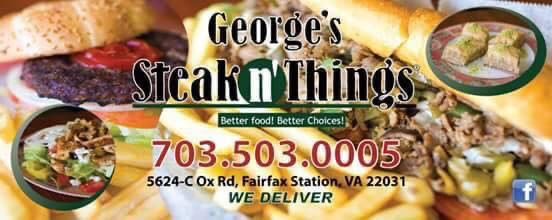 Robinson PTSO Restaurant NightTuesday, November 24, 20205:00 pm to 8:00pmMention this flyer when you order by phone or  order on-line at www.georgessteaknthings.com and write Robinson PTSO in special instructions when you check out.  George’s Steak n’ Things will give 18% of the proceeds to Robinson Secondary School PTSO.Located on Ox road in the Gold’s Gym Shopping Center.Take a break from getting ready for Thanksgiving and order takeout today!!